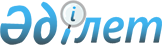 Жетісай қаласындағы Данько көшесінің атауын өзгерту туралыБірлескен Оңтүстік Қазақстан облысы Мақтаарал аудандық мәслихатының 2011 жылғы 30 маусымдағы N 47-324-IV шешімі және Мақтаарал ауданы әкімдігінің 2011 жылғы 21 маусымдағы N 1563 қаулысы. Оңтүстік Қазақстан облысы Мақтаарал ауданының Әділет басқармасында 2011 жылғы 28 шілдеде N 14-7-147 тіркелді

      "Қазақстан Республикасындағы жергілікті мемлекеттік басқару және өзін-өзі басқару туралы" Қазақстан Республикасының 2001 жылғы 23 қаңтардағы Заңының 6, 33 баптарына, "Қазақстан Республикасының әкімшілік-аумақтық құрылысы туралы" Қазақстан Республикасының 1993 жылғы 8 желтоқсандағы Заңының 12 бабы 5-1) тармақшасына сәйкес және тиісті көше тұрғындарының ұсынысы негізінде Мақтаарал аудандық мәслихаты ШЕШТІ және Мақтаарал ауданының әкімдігі ҚАУЛЫ ЕТТІ:



      1. Жетісай қаласындағы Данько көшесінің атауы Әшірхан Құрбанұлы болып өзгертілсін.



      2. Осы бірлескен шешім және қаулы алғашқы ресми жарияланғаннан кейін күнтізбелік он күн өткен соң қолданысқа енгізіледі.            Аудан әкімі:                               С.Тұрбеков      Аудандық мәслихат сессиясының төрағасы:    Х.Урманов      Аудандық мәслихаттың хатшысы:              Ж.Әбдәзімов 
					© 2012. Қазақстан Республикасы Әділет министрлігінің «Қазақстан Республикасының Заңнама және құқықтық ақпарат институты» ШЖҚ РМК
				